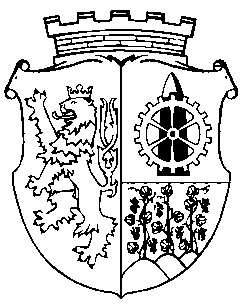 								V Praze dne 								č.j. MCP09/……../2017/OSM/SurVěc:   StanoviskoMěstská část Praha 9 vydávánesouhlasné stanoviskok úplatnému převodu části pozemku parc.č. 1122 v k.ú. Prosek za účelem výstavby nové transformační stanice.							JUDr. Jana Nowaková TěmínováPříloha:Návrh umístění nové TS a kabelových tras VN, NNKORMAK Praha a.s.K Sokolovně 667104 00 Praha 10